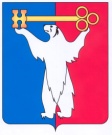 	АДМИНИСТРАЦИЯ ГОРОДА НОРИЛЬСКА КРАСНОЯРСКОГО КРАЯПОСТАНОВЛЕНИЕ04.04.2018	     г. Норильск                                             № 113О внесении изменений в отдельные постановления Администрации города НорильскаВ связи с изменением структуры Администрации города Норильска,ПОСТАНОВЛЯЮ:1.	Внести в постановление и.о. Главы Администрации города Норильска 
от 27.12.2008 № 2175 «О квалификационных требованиях, необходимых для замещения должностей муниципальной службы Администрации города Норильска, ее структурных подразделений» (далее – Постановление 1) следующие изменения:1.1. Пункт 1.35, приложение 36 к Постановлению 1 исключить.2. Внести в постановление Администрации города Норильска от 14.01.2010 №02 «О распределении полномочий между должностными лицами Администрации города Норильска» (далее – Постановление 2) следующие изменения:2.1. Абзац пятый пункта 16 приложения № 1 к Постановлению 2 исключить.3. Внести в Порядок ведения претензионно-исковой работы в Администрации города Норильска, муниципальных учреждениях муниципального образования город Норильск по обязательствам гражданско-правового характера, утвержденный постановлением Администрации города Норильска от 13.05.2010 № 178 (далее – Порядок 1), следующие изменения:3.1. Абзац восемнадцатый пункта 1.1 Порядка 1 исключить.3.2. В абзаце четвертом пункта 4.1 Порядка 1 слово «, Отдела» исключить.4. Внести в Положение о процедуре установления выплат, входящих в состав денежного содержания муниципальных служащих Администрации города Норильска, утвержденное постановлением Администрации города Норильска от 18.05.2012 № 176 (далее – Положение), следующие изменения:4.1. В абзаце втором пункта 2.2.1, абзаце втором пункта 6.5.1 Положения слова «, а в отношении начальника отдела правового обеспечения земельных и имущественных отношений Администрации – по согласованию с начальником Правового управления» исключить.4.2. В абзаце четвертом пункта 2.2.1, абзаце четвертом пункта 6.5.1, пункте 7.3 Положения слова «(кроме начальника отдела правового обеспечения земельных и имущественных отношений Администрации)» исключить.4.3. В абзаце втором пункта 7.2.1 Положения слова «, а в отношении начальника отдела правового обеспечения земельных и имущественных отношений Администрации – дополнительно согласованного с начальником Правового управления» исключить.4.4. В приложении 3 к Положению слова «Отдел правового обеспечения земельных и имущественных отношений» исключить.5. Внести в Порядок обеспечения общественного обсуждения отдельных проектов правовых актов органов местного самоуправления муниципального образования город Норильск, утвержденный постановлением Администрации города Норильска от 20.11.2012 №396 (далее – Порядок 2), следующие изменения:5.1. Подпункт «б» пункта 2.3 Порядка 2 исключить.6. Внести в Порядок работы в Администрации города Норильска, муниципальных учреждениях муниципального образования город Норильск с дебиторской задолженностью по неналоговым платежам в бюджет муниципального образования город Норильск, утвержденный постановлением Администрации города Норильска от 30.08.2013 №395 (далее – Порядок 3), следующие изменения:6.1. В абзаце первом подпункта 5 пункта 1 Порядка слово «, Отдел» исключить.6.2. Абзац второй подпункта 5 пункта 1.1 Порядка 3 исключить.6.3. В пунктах 2.2, 2.3, 2.4, 2.5, 2.6, 2.7, 5.1, 5.2, 5.4, 5.5 Порядка 3 слово 
«, Отдел» в соответствующих падежах исключить.6.4. В пункте 2.5 Порядка 3 слова «, за исключением случаев, указанных в 
пункте 2.5.1 настоящего Порядка» исключить.6.5. Пункт 2.5.1 Порядка 3 исключить.7. Внести в постановление Администрации города Норильска от 29.08.2014 №498 «О порядке замещения и освобождения должностей муниципальной службы и иных должностей в Администрации города Норильска» (далее – Постановление 3) следующие изменения:7.1. В абзаце первом пункта 8.5 Постановления 3 слова «, начальника отдела правового обеспечения земельных и имущественных отношений Администрации города Норильска, начальника управления имущества Администрации города Норильска, начальника управления по градостроительству и землепользованию Администрации города Норильска» исключить.7.2. Абзацы четвертый – шестой пункта 8.5 Постановления 3 исключить.8. Внести в Порядок осуществления закупок для муниципальных нужд и нужд бюджетных учреждений муниципального образования город Норильск, утвержденный постановлением Администрации города Норильска от 26.05.2016 №300 (далее – Порядок 4), следующие изменения:8.1. В абзаце двадцать третьем пункта 1.4 Порядка 4 слова «; отдел правового обеспечения земельных и имущественных отношений Администрации, являющийся юридической службой УИ, а также Администрации (как юридического лица) по муниципальным контрактам, заключаемым для осуществления функций управления по градостроительству и землепользованию Администрации» исключить.9. Опубликовать настоящее постановление в газете «Заполярная правда» и разместить его на официальном сайте муниципального образования город Норильск.Глава города Норильска                                                                               Р.В. Ахметчин